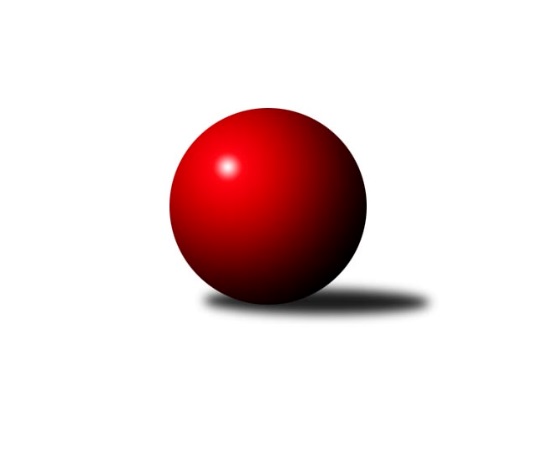 Č.3Ročník 2017/2018	24.5.2024 Mistrovství Prahy 1 2017/2018Statistika 3. kolaTabulka družstev:		družstvo	záp	výh	rem	proh	skore	sety	průměr	body	plné	dorážka	chyby	1.	VŠTJ FS Praha A	3	3	0	0	17.0 : 7.0 	(22.5 : 13.5)	2477	6	1714	764	37.7	2.	TJ Praga Praha A	3	2	0	1	17.0 : 7.0 	(26.0 : 10.0)	2503	4	1724	779	32.7	3.	SK Uhelné sklady Praha A	3	2	0	1	16.5 : 7.5 	(21.5 : 14.5)	2322	4	1666	656	59	4.	SK Meteor Praha A	3	2	0	1	16.0 : 8.0 	(20.0 : 16.0)	2489	4	1704	785	39.7	5.	KK Slavoj Praha C	3	2	0	1	15.0 : 9.0 	(20.0 : 16.0)	2503	4	1707	796	32.3	6.	TJ Astra Zahradní Město A	3	2	0	1	14.0 : 10.0 	(19.0 : 17.0)	2477	4	1718	759	44.3	7.	Sokol Kobylisy A	3	2	0	1	13.0 : 11.0 	(21.5 : 14.5)	2343	4	1624	719	48.7	8.	TJ Sokol Rudná A	3	2	0	1	12.0 : 12.0 	(19.0 : 17.0)	2451	4	1743	708	50.3	9.	SK Sokol Žižkov Praha B	3	2	0	1	12.0 : 12.0 	(16.5 : 19.5)	2411	4	1673	738	43	10.	SK Uhelné sklady Praha B	3	1	0	2	12.0 : 12.0 	(19.0 : 17.0)	2344	2	1677	668	49	11.	TJ Sokol Rudná B	3	1	0	2	7.5 : 16.5 	(13.0 : 23.0)	2324	2	1642	682	58	12.	KK Konstruktiva Praha  C	3	0	0	3	6.0 : 18.0 	(12.5 : 23.5)	2444	0	1728	717	60	13.	PSK Union Praha B	3	0	0	3	5.0 : 19.0 	(11.5 : 24.5)	2327	0	1659	669	47.3	14.	SK Sokol Žižkov Praha C	3	0	0	3	5.0 : 19.0 	(10.0 : 26.0)	2433	0	1692	741	47.3Tabulka doma:		družstvo	záp	výh	rem	proh	skore	sety	průměr	body	maximum	minimum	1.	TJ Praga Praha A	2	2	0	0	14.0 : 2.0 	(19.0 : 5.0)	2559	4	2562	2555	2.	SK Meteor Praha A	2	2	0	0	14.0 : 2.0 	(16.0 : 8.0)	2561	4	2594	2528	3.	SK Uhelné sklady Praha A	2	2	0	0	13.0 : 3.0 	(16.5 : 7.5)	2346	4	2357	2335	4.	VŠTJ FS Praha A	2	2	0	0	12.0 : 4.0 	(16.0 : 8.0)	2591	4	2604	2577	5.	Sokol Kobylisy A	2	2	0	0	11.0 : 5.0 	(16.0 : 8.0)	2361	4	2406	2315	6.	KK Slavoj Praha C	1	1	0	0	6.0 : 2.0 	(8.0 : 4.0)	2503	2	2503	2503	7.	SK Sokol Žižkov Praha B	1	1	0	0	5.0 : 3.0 	(7.5 : 4.5)	2513	2	2513	2513	8.	TJ Astra Zahradní Město A	1	1	0	0	5.0 : 3.0 	(5.0 : 7.0)	2469	2	2469	2469	9.	TJ Sokol Rudná B	1	1	0	0	4.5 : 3.5 	(7.0 : 5.0)	2360	2	2360	2360	10.	SK Uhelné sklady Praha B	2	1	0	1	9.0 : 7.0 	(14.0 : 10.0)	2376	2	2392	2360	11.	TJ Sokol Rudná A	2	1	0	1	7.0 : 9.0 	(11.0 : 13.0)	2417	2	2437	2397	12.	PSK Union Praha B	1	0	0	1	3.0 : 5.0 	(5.5 : 6.5)	2345	0	2345	2345	13.	SK Sokol Žižkov Praha C	1	0	0	1	3.0 : 5.0 	(4.0 : 8.0)	2455	0	2455	2455	14.	KK Konstruktiva Praha  C	1	0	0	1	2.0 : 6.0 	(5.0 : 7.0)	2496	0	2496	2496Tabulka venku:		družstvo	záp	výh	rem	proh	skore	sety	průměr	body	maximum	minimum	1.	TJ Sokol Rudná A	1	1	0	0	5.0 : 3.0 	(8.0 : 4.0)	2485	2	2485	2485	2.	VŠTJ FS Praha A	1	1	0	0	5.0 : 3.0 	(6.5 : 5.5)	2364	2	2364	2364	3.	TJ Astra Zahradní Město A	2	1	0	1	9.0 : 7.0 	(14.0 : 10.0)	2481	2	2536	2425	4.	KK Slavoj Praha C	2	1	0	1	9.0 : 7.0 	(12.0 : 12.0)	2527	2	2601	2453	5.	SK Sokol Žižkov Praha B	2	1	0	1	7.0 : 9.0 	(9.0 : 15.0)	2360	2	2388	2332	6.	SK Uhelné sklady Praha A	1	0	0	1	3.5 : 4.5 	(5.0 : 7.0)	2298	0	2298	2298	7.	TJ Praga Praha A	1	0	0	1	3.0 : 5.0 	(7.0 : 5.0)	2447	0	2447	2447	8.	SK Uhelné sklady Praha B	1	0	0	1	3.0 : 5.0 	(5.0 : 7.0)	2312	0	2312	2312	9.	Sokol Kobylisy A	1	0	0	1	2.0 : 6.0 	(5.5 : 6.5)	2325	0	2325	2325	10.	SK Meteor Praha A	1	0	0	1	2.0 : 6.0 	(4.0 : 8.0)	2416	0	2416	2416	11.	KK Konstruktiva Praha  C	2	0	0	2	4.0 : 12.0 	(7.5 : 16.5)	2419	0	2489	2348	12.	TJ Sokol Rudná B	2	0	0	2	3.0 : 13.0 	(6.0 : 18.0)	2307	0	2353	2260	13.	SK Sokol Žižkov Praha C	2	0	0	2	2.0 : 14.0 	(6.0 : 18.0)	2423	0	2451	2394	14.	PSK Union Praha B	2	0	0	2	2.0 : 14.0 	(6.0 : 18.0)	2319	0	2360	2277Tabulka podzimní části:		družstvo	záp	výh	rem	proh	skore	sety	průměr	body	doma	venku	1.	VŠTJ FS Praha A	3	3	0	0	17.0 : 7.0 	(22.5 : 13.5)	2477	6 	2 	0 	0 	1 	0 	0	2.	TJ Praga Praha A	3	2	0	1	17.0 : 7.0 	(26.0 : 10.0)	2503	4 	2 	0 	0 	0 	0 	1	3.	SK Uhelné sklady Praha A	3	2	0	1	16.5 : 7.5 	(21.5 : 14.5)	2322	4 	2 	0 	0 	0 	0 	1	4.	SK Meteor Praha A	3	2	0	1	16.0 : 8.0 	(20.0 : 16.0)	2489	4 	2 	0 	0 	0 	0 	1	5.	KK Slavoj Praha C	3	2	0	1	15.0 : 9.0 	(20.0 : 16.0)	2503	4 	1 	0 	0 	1 	0 	1	6.	TJ Astra Zahradní Město A	3	2	0	1	14.0 : 10.0 	(19.0 : 17.0)	2477	4 	1 	0 	0 	1 	0 	1	7.	Sokol Kobylisy A	3	2	0	1	13.0 : 11.0 	(21.5 : 14.5)	2343	4 	2 	0 	0 	0 	0 	1	8.	TJ Sokol Rudná A	3	2	0	1	12.0 : 12.0 	(19.0 : 17.0)	2451	4 	1 	0 	1 	1 	0 	0	9.	SK Sokol Žižkov Praha B	3	2	0	1	12.0 : 12.0 	(16.5 : 19.5)	2411	4 	1 	0 	0 	1 	0 	1	10.	SK Uhelné sklady Praha B	3	1	0	2	12.0 : 12.0 	(19.0 : 17.0)	2344	2 	1 	0 	1 	0 	0 	1	11.	TJ Sokol Rudná B	3	1	0	2	7.5 : 16.5 	(13.0 : 23.0)	2324	2 	1 	0 	0 	0 	0 	2	12.	KK Konstruktiva Praha  C	3	0	0	3	6.0 : 18.0 	(12.5 : 23.5)	2444	0 	0 	0 	1 	0 	0 	2	13.	PSK Union Praha B	3	0	0	3	5.0 : 19.0 	(11.5 : 24.5)	2327	0 	0 	0 	1 	0 	0 	2	14.	SK Sokol Žižkov Praha C	3	0	0	3	5.0 : 19.0 	(10.0 : 26.0)	2433	0 	0 	0 	1 	0 	0 	2Tabulka jarní části:		družstvo	záp	výh	rem	proh	skore	sety	průměr	body	doma	venku	1.	SK Sokol Žižkov Praha C	0	0	0	0	0.0 : 0.0 	(0.0 : 0.0)	0	0 	0 	0 	0 	0 	0 	0 	2.	TJ Astra Zahradní Město A	0	0	0	0	0.0 : 0.0 	(0.0 : 0.0)	0	0 	0 	0 	0 	0 	0 	0 	3.	KK Slavoj Praha C	0	0	0	0	0.0 : 0.0 	(0.0 : 0.0)	0	0 	0 	0 	0 	0 	0 	0 	4.	PSK Union Praha B	0	0	0	0	0.0 : 0.0 	(0.0 : 0.0)	0	0 	0 	0 	0 	0 	0 	0 	5.	SK Sokol Žižkov Praha B	0	0	0	0	0.0 : 0.0 	(0.0 : 0.0)	0	0 	0 	0 	0 	0 	0 	0 	6.	TJ Sokol Rudná B	0	0	0	0	0.0 : 0.0 	(0.0 : 0.0)	0	0 	0 	0 	0 	0 	0 	0 	7.	KK Konstruktiva Praha  C	0	0	0	0	0.0 : 0.0 	(0.0 : 0.0)	0	0 	0 	0 	0 	0 	0 	0 	8.	TJ Praga Praha A	0	0	0	0	0.0 : 0.0 	(0.0 : 0.0)	0	0 	0 	0 	0 	0 	0 	0 	9.	SK Uhelné sklady Praha A	0	0	0	0	0.0 : 0.0 	(0.0 : 0.0)	0	0 	0 	0 	0 	0 	0 	0 	10.	SK Uhelné sklady Praha B	0	0	0	0	0.0 : 0.0 	(0.0 : 0.0)	0	0 	0 	0 	0 	0 	0 	0 	11.	VŠTJ FS Praha A	0	0	0	0	0.0 : 0.0 	(0.0 : 0.0)	0	0 	0 	0 	0 	0 	0 	0 	12.	SK Meteor Praha A	0	0	0	0	0.0 : 0.0 	(0.0 : 0.0)	0	0 	0 	0 	0 	0 	0 	0 	13.	TJ Sokol Rudná A	0	0	0	0	0.0 : 0.0 	(0.0 : 0.0)	0	0 	0 	0 	0 	0 	0 	0 	14.	Sokol Kobylisy A	0	0	0	0	0.0 : 0.0 	(0.0 : 0.0)	0	0 	0 	0 	0 	0 	0 	0 Zisk bodů pro družstvo:		jméno hráče	družstvo	body	zápasy	v %	dílčí body	sety	v %	1.	Pavel Červinka 	Sokol Kobylisy A 	3	/	3	(100%)	6	/	6	(100%)	2.	Pavel Jahelka 	VŠTJ FS Praha A 	3	/	3	(100%)	6	/	6	(100%)	3.	Rostislav Kašpar 	TJ Praga Praha A 	3	/	3	(100%)	6	/	6	(100%)	4.	Jindřich Valo 	KK Slavoj Praha C 	3	/	3	(100%)	6	/	6	(100%)	5.	Pavel Černý 	SK Uhelné sklady Praha B 	3	/	3	(100%)	5	/	6	(83%)	6.	Miroslav Plachý 	SK Uhelné sklady Praha A 	3	/	3	(100%)	5	/	6	(83%)	7.	Petr Tepličanec 	KK Konstruktiva Praha  C 	3	/	3	(100%)	4	/	6	(67%)	8.	Martin Novák 	SK Uhelné sklady Praha A 	3	/	3	(100%)	4	/	6	(67%)	9.	Zbyněk Sedlák 	SK Uhelné sklady Praha A 	2.5	/	3	(83%)	4	/	6	(67%)	10.	Jaroslav Kourek 	TJ Praga Praha A 	2	/	2	(100%)	4	/	4	(100%)	11.	Petr Beneda 	KK Slavoj Praha C 	2	/	2	(100%)	3	/	4	(75%)	12.	Zdeněk Mora 	TJ Sokol Rudná A 	2	/	2	(100%)	3	/	4	(75%)	13.	Miroslav Kochánek 	VŠTJ FS Praha A 	2	/	2	(100%)	3	/	4	(75%)	14.	Michal Bartoš 	TJ Praga Praha A 	2	/	2	(100%)	3	/	4	(75%)	15.	Milan Komorník 	TJ Praga Praha A 	2	/	2	(100%)	3	/	4	(75%)	16.	Vlastimil Bočánek 	SK Uhelné sklady Praha B 	2	/	2	(100%)	3	/	4	(75%)	17.	Josef Kučera 	SK Meteor Praha A 	2	/	2	(100%)	2	/	4	(50%)	18.	František Rusin 	TJ Astra Zahradní Město A 	2	/	2	(100%)	2	/	4	(50%)	19.	Daniel Prošek 	KK Slavoj Praha C 	2	/	2	(100%)	2	/	4	(50%)	20.	Daniel Veselý 	TJ Astra Zahradní Město A 	2	/	3	(67%)	5	/	6	(83%)	21.	Zdeněk Barcal 	SK Meteor Praha A 	2	/	3	(67%)	5	/	6	(83%)	22.	Karel Mašek 	Sokol Kobylisy A 	2	/	3	(67%)	4.5	/	6	(75%)	23.	Vlastimil Bachor 	TJ Sokol Rudná A 	2	/	3	(67%)	4	/	6	(67%)	24.	Jaroslav Žítek 	Sokol Kobylisy A 	2	/	3	(67%)	4	/	6	(67%)	25.	Stanislav st. Březina 	KK Slavoj Praha C 	2	/	3	(67%)	4	/	6	(67%)	26.	Adam Rajnoch 	SK Uhelné sklady Praha B 	2	/	3	(67%)	4	/	6	(67%)	27.	Lubomír Chudoba 	Sokol Kobylisy A 	2	/	3	(67%)	4	/	6	(67%)	28.	Adam Vejvoda 	VŠTJ FS Praha A 	2	/	3	(67%)	4	/	6	(67%)	29.	Karel Bubeníček 	SK Sokol Žižkov Praha B 	2	/	3	(67%)	4	/	6	(67%)	30.	David Kašpar 	TJ Praga Praha A 	2	/	3	(67%)	4	/	6	(67%)	31.	Jiří Spěváček 	TJ Sokol Rudná A 	2	/	3	(67%)	4	/	6	(67%)	32.	Milan Vejvoda 	VŠTJ FS Praha A 	2	/	3	(67%)	3.5	/	6	(58%)	33.	Antonin Knobloch 	SK Uhelné sklady Praha A 	2	/	3	(67%)	3.5	/	6	(58%)	34.	Josef Tesař 	SK Meteor Praha A 	2	/	3	(67%)	3	/	6	(50%)	35.	Jindra Pokorná 	SK Meteor Praha A 	2	/	3	(67%)	3	/	6	(50%)	36.	Pavel Váňa 	SK Sokol Žižkov Praha C 	2	/	3	(67%)	3	/	6	(50%)	37.	Pavel Moravec 	PSK Union Praha B 	2	/	3	(67%)	3	/	6	(50%)	38.	Karel Sedláček 	PSK Union Praha B 	2	/	3	(67%)	3	/	6	(50%)	39.	Josef Jurášek 	SK Meteor Praha A 	2	/	3	(67%)	3	/	6	(50%)	40.	Peter Koščo 	TJ Sokol Rudná B 	1.5	/	3	(50%)	3	/	6	(50%)	41.	Vladimír Vošický 	SK Meteor Praha A 	1	/	1	(100%)	2	/	2	(100%)	42.	Luboš Kocmich 	VŠTJ FS Praha A 	1	/	1	(100%)	2	/	2	(100%)	43.	Petr Seidl 	TJ Astra Zahradní Město A 	1	/	1	(100%)	2	/	2	(100%)	44.	Lenka Špačková 	SK Sokol Žižkov Praha B 	1	/	1	(100%)	1.5	/	2	(75%)	45.	Miloslav Všetečka 	SK Sokol Žižkov Praha B 	1	/	1	(100%)	1	/	2	(50%)	46.	Radovan Šimůnek 	TJ Astra Zahradní Město A 	1	/	1	(100%)	1	/	2	(50%)	47.	Radek Machulka 	TJ Sokol Rudná B 	1	/	1	(100%)	1	/	2	(50%)	48.	Lukáš Vacek 	SK Sokol Žižkov Praha C 	1	/	1	(100%)	1	/	2	(50%)	49.	Bohumil Bazika 	SK Uhelné sklady Praha A 	1	/	2	(50%)	3	/	4	(75%)	50.	Jan Barchánek 	KK Konstruktiva Praha  C 	1	/	2	(50%)	3	/	4	(75%)	51.	Petr Míchal 	SK Uhelné sklady Praha B 	1	/	2	(50%)	3	/	4	(75%)	52.	Karel Novotný 	TJ Sokol Rudná A 	1	/	2	(50%)	2	/	4	(50%)	53.	Tomáš Kazimour 	SK Sokol Žižkov Praha C 	1	/	2	(50%)	2	/	4	(50%)	54.	Stanislav ml. Březina ml.	KK Slavoj Praha C 	1	/	2	(50%)	2	/	4	(50%)	55.	Marek Šveda 	TJ Astra Zahradní Město A 	1	/	2	(50%)	2	/	4	(50%)	56.	Martin Lukáš 	SK Sokol Žižkov Praha B 	1	/	2	(50%)	2	/	4	(50%)	57.	Přemysl Šámal 	SK Meteor Praha A 	1	/	2	(50%)	2	/	4	(50%)	58.	Tomáš Dvořák 	SK Uhelné sklady Praha A 	1	/	2	(50%)	1	/	4	(25%)	59.	Pavel Kasal 	TJ Sokol Rudná B 	1	/	2	(50%)	1	/	4	(25%)	60.	Michal Ostatnický 	KK Konstruktiva Praha  C 	1	/	2	(50%)	1	/	4	(25%)	61.	Jan Knyttl 	VŠTJ FS Praha A 	1	/	2	(50%)	1	/	4	(25%)	62.	Petr Kašpar 	TJ Praga Praha A 	1	/	2	(50%)	1	/	4	(25%)	63.	Pavel Janoušek 	TJ Praga Praha A 	1	/	3	(33%)	4	/	6	(67%)	64.	Jan Neckář 	SK Sokol Žižkov Praha B 	1	/	3	(33%)	3	/	6	(50%)	65.	Pavel Strnad 	TJ Sokol Rudná A 	1	/	3	(33%)	3	/	6	(50%)	66.	Jaroslav Dryák 	TJ Astra Zahradní Město A 	1	/	3	(33%)	3	/	6	(50%)	67.	Josef Gebr 	SK Sokol Žižkov Praha B 	1	/	3	(33%)	3	/	6	(50%)	68.	Tomáš Hroza 	TJ Astra Zahradní Město A 	1	/	3	(33%)	2	/	6	(33%)	69.	Roman Tumpach 	SK Uhelné sklady Praha B 	1	/	3	(33%)	2	/	6	(33%)	70.	Radek Fiala 	TJ Astra Zahradní Město A 	1	/	3	(33%)	2	/	6	(33%)	71.	Petr Šťastný 	KK Slavoj Praha C 	1	/	3	(33%)	2	/	6	(33%)	72.	Miroslav Kýhos 	TJ Sokol Rudná B 	1	/	3	(33%)	2	/	6	(33%)	73.	Tomáš Keller 	TJ Sokol Rudná B 	1	/	3	(33%)	2	/	6	(33%)	74.	Miroslav Míchal 	SK Uhelné sklady Praha B 	1	/	3	(33%)	2	/	6	(33%)	75.	Anna Sailerová 	SK Sokol Žižkov Praha B 	1	/	3	(33%)	1	/	6	(17%)	76.	Hana Křemenová 	SK Sokol Žižkov Praha C 	1	/	3	(33%)	1	/	6	(17%)	77.	Petr Moravec 	PSK Union Praha B 	1	/	3	(33%)	1	/	6	(17%)	78.	Samuel Fujko 	KK Konstruktiva Praha  C 	1	/	3	(33%)	1	/	6	(17%)	79.	Jiří Váňa 	SK Sokol Žižkov Praha C 	0	/	1	(0%)	1	/	2	(50%)	80.	Petr Zelenka 	TJ Sokol Rudná A 	0	/	1	(0%)	1	/	2	(50%)	81.	Bohumil Strnad 	SK Sokol Žižkov Praha C 	0	/	1	(0%)	1	/	2	(50%)	82.	Michal Truksa 	SK Sokol Žižkov Praha B 	0	/	1	(0%)	1	/	2	(50%)	83.	Martin Kovář 	TJ Praga Praha A 	0	/	1	(0%)	1	/	2	(50%)	84.	Martin Povolný 	SK Meteor Praha A 	0	/	1	(0%)	0	/	2	(0%)	85.	Evžen Bartaloš 	SK Sokol Žižkov Praha B 	0	/	1	(0%)	0	/	2	(0%)	86.	Adam Lesák 	TJ Sokol Rudná B 	0	/	1	(0%)	0	/	2	(0%)	87.	Jiří Škoda 	VŠTJ FS Praha A 	0	/	1	(0%)	0	/	2	(0%)	88.	Jan Mařánek 	TJ Sokol Rudná A 	0	/	1	(0%)	0	/	2	(0%)	89.	Boris Búrik 	KK Slavoj Praha C 	0	/	1	(0%)	0	/	2	(0%)	90.	Martin Machulka 	TJ Sokol Rudná B 	0	/	2	(0%)	1	/	4	(25%)	91.	Petra Sedláčková 	KK Slavoj Praha C 	0	/	2	(0%)	1	/	4	(25%)	92.	Jan Hloušek 	SK Uhelné sklady Praha A 	0	/	2	(0%)	1	/	4	(25%)	93.	Martin Tožička 	SK Sokol Žižkov Praha C 	0	/	2	(0%)	1	/	4	(25%)	94.	Jiří Mudra 	SK Uhelné sklady Praha B 	0	/	2	(0%)	0	/	4	(0%)	95.	Petr Opatovský 	SK Sokol Žižkov Praha C 	0	/	2	(0%)	0	/	4	(0%)	96.	Miroslav Klement 	KK Konstruktiva Praha  C 	0	/	2	(0%)	0	/	4	(0%)	97.	Petra Koščová 	TJ Sokol Rudná B 	0	/	3	(0%)	3	/	6	(50%)	98.	Jiří Piskáček 	VŠTJ FS Praha A 	0	/	3	(0%)	3	/	6	(50%)	99.	Petr Barchánek 	KK Konstruktiva Praha  C 	0	/	3	(0%)	2.5	/	6	(42%)	100.	Vladimír Kohout 	Sokol Kobylisy A 	0	/	3	(0%)	2	/	6	(33%)	101.	Pavel Kantner 	PSK Union Praha B 	0	/	3	(0%)	2	/	6	(33%)	102.	Josef Mach 	PSK Union Praha B 	0	/	3	(0%)	2	/	6	(33%)	103.	Jaromír Bok 	TJ Sokol Rudná A 	0	/	3	(0%)	2	/	6	(33%)	104.	Ladislav Kroužel 	Sokol Kobylisy A 	0	/	3	(0%)	1	/	6	(17%)	105.	Karel Hybš 	KK Konstruktiva Praha  C 	0	/	3	(0%)	1	/	6	(17%)	106.	Jarmila Fremrová 	PSK Union Praha B 	0	/	3	(0%)	0.5	/	6	(8%)	107.	Tomáš Pokorný 	SK Sokol Žižkov Praha C 	0	/	3	(0%)	0	/	6	(0%)Průměry na kuželnách:		kuželna	průměr	plné	dorážka	chyby	výkon na hráče	1.	Konstruktiva, 1-4	2516	1764	752	52.5	(419.3)	2.	SK Žižkov Praha, 3-4	2509	1723	785	41.5	(418.2)	3.	KK Slavia Praha, 1-4	2485	1735	750	48.8	(414.3)	4.	Meteor, 1-2	2483	1720	763	41.5	(413.9)	5.	Karlov, 1-2	2464	1745	719	49.3	(410.8)	6.	Zahr. Město, 1-2	2458	1679	778	33.0	(409.7)	7.	TJ Sokol Rudná, 1-2	2395	1685	709	53.5	(399.2)	8.	PSK Union Praha, 1-4	2354	1649	705	30.0	(392.4)	9.	Kobylisy, 1-2	2341	1645	695	48.8	(390.2)	10.	Zvon, 1-2	2336	1643	693	49.3	(389.5)Nejlepší výkony na kuželnách:Konstruktiva, 1-4TJ Astra Zahradní Město A	2536	3. kolo	Michal Ostatnický 	KK Konstruktiva Praha  C	455	3. koloKK Konstruktiva Praha  C	2496	3. kolo	Marek Šveda 	TJ Astra Zahradní Město A	452	3. kolo		. kolo	Daniel Veselý 	TJ Astra Zahradní Město A	451	3. kolo		. kolo	Petr Tepličanec 	KK Konstruktiva Praha  C	446	3. kolo		. kolo	Radovan Šimůnek 	TJ Astra Zahradní Město A	420	3. kolo		. kolo	Tomáš Hroza 	TJ Astra Zahradní Město A	412	3. kolo		. kolo	Karel Hybš 	KK Konstruktiva Praha  C	409	3. kolo		. kolo	Samuel Fujko 	KK Konstruktiva Praha  C	408	3. kolo		. kolo	Radek Fiala 	TJ Astra Zahradní Město A	405	3. kolo		. kolo	Miroslav Klement 	KK Konstruktiva Praha  C	404	3. koloSK Žižkov Praha, 3-4VŠTJ FS Praha A	2604	1. kolo	Adam Vejvoda 	VŠTJ FS Praha A	483	1. koloKK Slavoj Praha C	2601	1. kolo	Milan Vejvoda 	VŠTJ FS Praha A	480	3. koloVŠTJ FS Praha A	2577	3. kolo	Stanislav st. Březina 	KK Slavoj Praha C	477	1. koloKK Slavoj Praha C	2503	2. kolo	Luboš Kocmich 	VŠTJ FS Praha A	465	1. koloSK Meteor Praha A	2416	2. kolo	Jindřich Valo 	KK Slavoj Praha C	462	1. koloTJ Sokol Rudná B	2353	3. kolo	Stanislav ml. Březina ml.	KK Slavoj Praha C	457	1. kolo		. kolo	Stanislav st. Březina 	KK Slavoj Praha C	451	2. kolo		. kolo	Jindřich Valo 	KK Slavoj Praha C	451	2. kolo		. kolo	Pavel Jahelka 	VŠTJ FS Praha A	451	3. kolo		. kolo	Pavel Jahelka 	VŠTJ FS Praha A	440	1. koloKK Slavia Praha, 1-4SK Sokol Žižkov Praha B	2513	2. kolo	Jan Barchánek 	KK Konstruktiva Praha  C	483	2. koloKK Konstruktiva Praha  C	2489	2. kolo	Pavel Váňa 	SK Sokol Žižkov Praha C	461	2. koloTJ Sokol Rudná A	2485	2. kolo	Anna Sailerová 	SK Sokol Žižkov Praha B	458	2. koloSK Sokol Žižkov Praha C	2455	2. kolo	Jaromír Bok 	TJ Sokol Rudná A	445	2. kolo		. kolo	Karel Bubeníček 	SK Sokol Žižkov Praha B	430	2. kolo		. kolo	Josef Gebr 	SK Sokol Žižkov Praha B	425	2. kolo		. kolo	Petr Tepličanec 	KK Konstruktiva Praha  C	420	2. kolo		. kolo	Lenka Špačková 	SK Sokol Žižkov Praha B	419	2. kolo		. kolo	Lukáš Vacek 	SK Sokol Žižkov Praha C	414	2. kolo		. kolo	Hana Křemenová 	SK Sokol Žižkov Praha C	414	2. koloMeteor, 1-2SK Meteor Praha A	2594	1. kolo	Zdeněk Barcal 	SK Meteor Praha A	468	1. koloSK Meteor Praha A	2528	3. kolo	Jindra Pokorná 	SK Meteor Praha A	462	1. koloSK Sokol Žižkov Praha C	2451	1. kolo	Josef Kučera 	SK Meteor Praha A	460	1. koloPSK Union Praha B	2360	3. kolo	Pavel Váňa 	SK Sokol Žižkov Praha C	452	1. kolo		. kolo	Přemysl Šámal 	SK Meteor Praha A	442	3. kolo		. kolo	Jindra Pokorná 	SK Meteor Praha A	433	3. kolo		. kolo	Josef Jurášek 	SK Meteor Praha A	432	1. kolo		. kolo	Pavel Kantner 	PSK Union Praha B	428	3. kolo		. kolo	Josef Tesař 	SK Meteor Praha A	425	3. kolo		. kolo	Josef Kučera 	SK Meteor Praha A	424	3. koloKarlov, 1-2TJ Praga Praha A	2562	3. kolo	Rostislav Kašpar 	TJ Praga Praha A	439	3. koloTJ Praga Praha A	2555	1. kolo	Petr Kašpar 	TJ Praga Praha A	435	1. koloSK Sokol Žižkov Praha C	2394	3. kolo	Milan Komorník 	TJ Praga Praha A	430	3. koloKK Konstruktiva Praha  C	2348	1. kolo	Michal Bartoš 	TJ Praga Praha A	430	3. kolo		. kolo	Pavel Váňa 	SK Sokol Žižkov Praha C	430	3. kolo		. kolo	Petr Tepličanec 	KK Konstruktiva Praha  C	429	1. kolo		. kolo	Pavel Janoušek 	TJ Praga Praha A	427	1. kolo		. kolo	Jaroslav Kourek 	TJ Praga Praha A	427	3. kolo		. kolo	Rostislav Kašpar 	TJ Praga Praha A	424	1. kolo		. kolo	David Kašpar 	TJ Praga Praha A	424	1. koloZahr. Město, 1-2TJ Astra Zahradní Město A	2469	2. kolo	František Rusin 	TJ Astra Zahradní Město A	438	2. koloTJ Praga Praha A	2447	2. kolo	Daniel Veselý 	TJ Astra Zahradní Město A	427	2. kolo		. kolo	Michal Bartoš 	TJ Praga Praha A	425	2. kolo		. kolo	Radek Fiala 	TJ Astra Zahradní Město A	420	2. kolo		. kolo	Jaroslav Dryák 	TJ Astra Zahradní Město A	413	2. kolo		. kolo	Rostislav Kašpar 	TJ Praga Praha A	409	2. kolo		. kolo	Martin Kovář 	TJ Praga Praha A	406	2. kolo		. kolo	David Kašpar 	TJ Praga Praha A	406	2. kolo		. kolo	Pavel Janoušek 	TJ Praga Praha A	404	2. kolo		. kolo	Marek Šveda 	TJ Astra Zahradní Město A	397	2. koloTJ Sokol Rudná, 1-2KK Slavoj Praha C	2453	3. kolo	Pavel Strnad 	TJ Sokol Rudná A	445	3. koloTJ Sokol Rudná A	2437	1. kolo	Petr Seidl 	TJ Astra Zahradní Město A	445	1. koloTJ Astra Zahradní Město A	2425	1. kolo	František Rusin 	TJ Astra Zahradní Město A	440	1. koloTJ Sokol Rudná A	2397	3. kolo	Jindřich Valo 	KK Slavoj Praha C	434	3. koloTJ Sokol Rudná B	2360	2. kolo	Radek Machulka 	TJ Sokol Rudná B	432	2. koloSK Uhelné sklady Praha A	2298	2. kolo	Stanislav st. Březina 	KK Slavoj Praha C	430	3. kolo		. kolo	Pavel Strnad 	TJ Sokol Rudná A	429	1. kolo		. kolo	Jaromír Bok 	TJ Sokol Rudná A	426	1. kolo		. kolo	Jiří Spěváček 	TJ Sokol Rudná A	423	1. kolo		. kolo	Petr Beneda 	KK Slavoj Praha C	422	3. koloPSK Union Praha, 1-4VŠTJ FS Praha A	2364	2. kolo	Pavel Jahelka 	VŠTJ FS Praha A	440	2. koloPSK Union Praha B	2345	2. kolo	Karel Sedláček 	PSK Union Praha B	406	2. kolo		. kolo	Petr Moravec 	PSK Union Praha B	403	2. kolo		. kolo	Pavel Kantner 	PSK Union Praha B	402	2. kolo		. kolo	Jiří Piskáček 	VŠTJ FS Praha A	401	2. kolo		. kolo	Milan Vejvoda 	VŠTJ FS Praha A	393	2. kolo		. kolo	Adam Vejvoda 	VŠTJ FS Praha A	391	2. kolo		. kolo	Pavel Moravec 	PSK Union Praha B	388	2. kolo		. kolo	Jarmila Fremrová 	PSK Union Praha B	387	2. kolo		. kolo	Jiří Škoda 	VŠTJ FS Praha A	375	2. koloKobylisy, 1-2Sokol Kobylisy A	2406	1. kolo	Pavel Červinka 	Sokol Kobylisy A	444	1. koloSK Sokol Žižkov Praha B	2332	1. kolo	Pavel Červinka 	Sokol Kobylisy A	431	2. koloSokol Kobylisy A	2315	2. kolo	Vlastimil Bočánek 	SK Uhelné sklady Praha B	416	2. koloSK Uhelné sklady Praha B	2312	2. kolo	Jaroslav Žítek 	Sokol Kobylisy A	414	1. kolo		. kolo	Karel Mašek 	Sokol Kobylisy A	414	1. kolo		. kolo	Martin Lukáš 	SK Sokol Žižkov Praha B	414	1. kolo		. kolo	Karel Mašek 	Sokol Kobylisy A	412	2. kolo		. kolo	Lubomír Chudoba 	Sokol Kobylisy A	409	1. kolo		. kolo	Jaroslav Žítek 	Sokol Kobylisy A	398	2. kolo		. kolo	Jan Neckář 	SK Sokol Žižkov Praha B	396	1. koloZvon, 1-2SK Uhelné sklady Praha B	2392	1. kolo	Pavel Červinka 	Sokol Kobylisy A	474	3. koloSK Sokol Žižkov Praha B	2388	3. kolo	Tomáš Keller 	TJ Sokol Rudná B	441	1. koloSK Uhelné sklady Praha B	2360	3. kolo	Martin Lukáš 	SK Sokol Žižkov Praha B	426	3. koloSK Uhelné sklady Praha A	2357	1. kolo	Antonin Knobloch 	SK Uhelné sklady Praha A	426	1. koloSK Uhelné sklady Praha A	2335	3. kolo	Pavel Černý 	SK Uhelné sklady Praha B	425	3. koloSokol Kobylisy A	2325	3. kolo	Miroslav Míchal 	SK Uhelné sklady Praha B	417	1. koloPSK Union Praha B	2277	1. kolo	Petr Moravec 	PSK Union Praha B	414	1. koloTJ Sokol Rudná B	2260	1. kolo	Pavel Černý 	SK Uhelné sklady Praha B	412	1. kolo		. kolo	Miloslav Všetečka 	SK Sokol Žižkov Praha B	412	3. kolo		. kolo	Miroslav Plachý 	SK Uhelné sklady Praha A	411	3. koloČetnost výsledků:	7.0 : 1.0	6x	6.0 : 2.0	4x	5.0 : 3.0	5x	4.5 : 3.5	1x	3.0 : 5.0	3x	2.0 : 6.0	2x